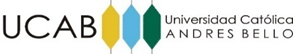 Caracas,      de         de     Prof. Francisco Coello.Dirección de Servicio ComunitarioPresente.      Estimado profesor reciba un cordial saludo. Yo, Xxxxxxxxxxxxxxxx Xxxxxxxxxxxxxxxxx, titular de la cédula de identidad V-xxx.xxx.xxx, estudiante de la Escuela de Educación, mención Xxxxxxxxxxxxxxxxx xxxxxxxxxxxxxxxxxx, me dirijo a usted, por este medio, para solicitar la exoneración del Servicio Comunitario.Esta solicitud la realizo de acuerdo lo establecido en la circular DGDE 000001-08 de fecha 20/02/08 y ratificada en la circular DGIESDE 000002-10 de fecha 27/04/2010 del Ministerio del Poder Popular para la  Educación Universitaria sobre la exención del servicio comunitario. Anexo los recaudos correspondientes:Cédula de Identidad.Título profesional.Sin más que agregar y agradeciendo de antemano su valiosa atención,Atentamente___________________________